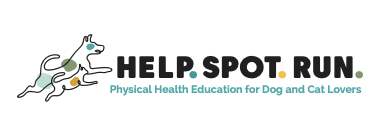 Barley the Yellow Lab_________________________________________________________________________History/presentation: 10 yrs, FS, 35lbsHe was becoming less active – and he is typically full of life.New progressive difficulty getting upHe was not moving as well as a tripodHe was amputated 2 yrs ago as a treatment for cancerHe can’t take most medication because he also has IBD and needs to take BudesonideSpecific diagnosis:Tarsal OA in his remaining back legPainful lumbar spine due to compensationMaladaptive painExam: He was smiling but sore and hesitant to let our rehab team massage his back.He was slipping on the slick floors and would opt out of some activities at home – which is not normal for him.Treatments: Joint injections + ShockwaveI treated him with  SpryngTM OsteoCushion TechnologyTM in his right tarsus (ankle) and treated his back with shockwave from Kinas Medial Technologies.30 days after his 2nd procedure:He is OFF ALL MEDS for pain!!Pain 2/10 instead of 5/10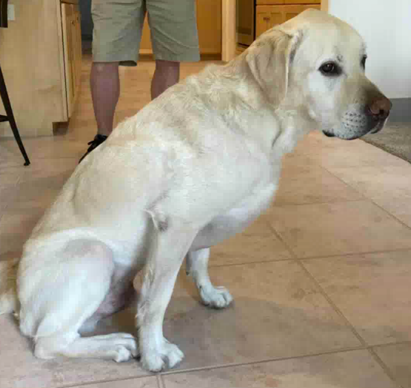 He is a wild man again! What a great life and 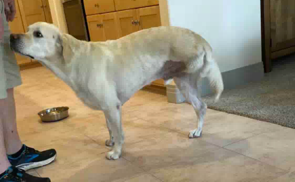 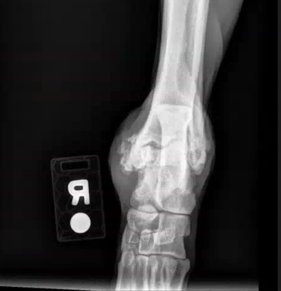 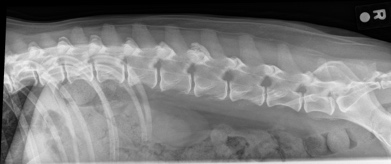 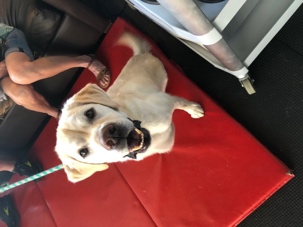 